lMADONAS NOVADA PAŠVALDĪBA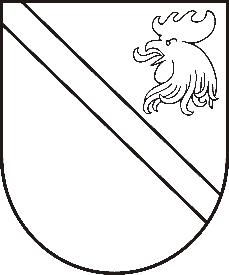 Reģ. Nr. 90000054572Saieta laukums 1, Madona, Madonas novads, LV-4801 t. 64860090, e-pasts: pasts@madona.lv ___________________________________________________________________________MADONAS NOVADA PAŠVALDĪBAS DOMESLĒMUMSMadonā2021.gada 18.maijā						            		 Nr.187									               (protokols Nr.12, 5.p.)Par pašvaldības nekustamā īpašuma Liepziedi, Kalsnavas pagasts, Madonas novads, atsavināšanu, rīkojot izsoli ar pretendentu atlasiNekustamais īpašums Liepziedi, Kalsnavas pagasts, Madonas novads, kadastra Nr.7062 011 0082, ir Madonas novada pašvaldības īpašums, reģistrēts Vidzemes rajona tiesas Kalsnavas pagasta zemesgrāmatas nodalījumā Nr.100000611567. Ar Madonas novada pašvaldības 27.08.2020. domes lēmumu Nr.324 (protokols Nr.18,1.p), īpašumam ir noteikts starpgabala statuss.Īpašums sastāv no:zemes vienības ar kopējo platību 2,09 ha.Zemes galvenais lietošanas veids ir lauksaimniecība.Pašvaldībai nav nepieciešams saglabāt nekustamo īpašumu pašvaldības funkciju veikšanai. Atbilstoši sertificēta vērtētāja SIA “Eiroeksperts” (Latvijas Īpašumu Vērtētāju asociācijas profesionālās kvalifikācijas sertifikāts Nr.1) 2021.gada 8.aprīļa novērtējumam, nekustamā īpašuma tirgus vērtība noteikta – EUR 4 500,00 (četri tūkstoši pieci simti euro, 00 centi), pašvaldības izdevumi sertificēta vērtētāja pakalpojumiem ir EUR 302,50 (trīs simti divi euro, 50 centi). Saskaņā ar likuma “Par pašvaldībām” 14.panta pirmās daļas 2.punktu Pildot savas funkcijas, pašvaldībām likumā noteiktajā kārtībā ir tiesības: iegūt un atsavināt kustamo un nekustamo mantu, privatizēt pašvaldību īpašuma objektus, slēgt darījumus, kā arī veikt citas privāttiesiska rakstura darbības, 21.panta pirmās daļas 17.punktu Dome var izskatīt jebkuru jautājumu, kas ir attiecīgās pašvaldības pārziņā, turklāt tikai dome var: lemt par pašvaldības nekustamā īpašuma atsavināšanu, ieķīlāšanu vai privatizēšanu, kā arī par nekustamās mantas iegūšanu pašvaldības īpašumā.Saskaņā ar Publiskas personas mantas atsavināšanas likuma 3.panta otro daļu “Publiskas personas mantas atsavināšanas pamatveids ir mantas pārdošana izsolē”, 4.panta pirmo daļu [..] Atvasinātas publiskas personas mantas atsavināšanu var ierosināt, ja tā nav nepieciešama attiecīgai atvasinātai publiskai personai vai tās iestādēm to funkciju nodrošināšanai, 5.panta pirmo daļu Atļauju atsavināt atvasinātu publisku personu nekustamo īpašumu dod attiecīgās atvasinātās publiskās personas lēmējinstitūcija, 	Pamatojoties uz likuma “Par pašvaldībām” 14.panta pirmās daļas 2.punktu, 21.panta pirmās daļas 17.punktu, Publiskas personas mantas atsavināšanas likuma 3.panta otro daļu, 4.panta pirmo daļu, 5.panta pirmo daļu, ņemot vērā 12.05.2021. Uzņēmējdarbības, teritoriālo un vides jautājumu komitejas un 18.05.2021. Finanšu un attīstības komitejas atzinumu, atklāti balsojot:  PAR –  11 (Agris Lungevičs, Aleksandrs Šrubs, Andris Sakne, Antra Gotlaufa, Artūrs Grandāns, Gunārs Ikaunieks, Ivars Miķelsons, Kaspars Udrass, Rihards Saulītis, Valda Kļaviņa, Zigfrīds Gora), PRET – NAV, ATTURAS – NAV, Madonas novada pašvaldības dome NOLEMJ:Atsavināt nekustamo īpašumu Liepziedi, Kalsnavas pagasts, Madonas novads, (kadastra Nr.7062 011 0082), pārdodot to mutiskā izsolē ar augšupejošu soli. Noteikt nekustamā īpašuma nosacīto cenu – izsoles sākumcenu EUR 5 000,00.Apstiprināt nekustamā īpašuma izsoles noteikumus (izsoles noteikumi pielikumā).Uzdot pašvaldības īpašuma atsavināšanas un izmantošanas komisijai organizēt nekustamā īpašuma izsoli. Kontroli par lēmuma izpildi uzdot pašvaldības izpilddirektora p.i. Ā.Vilšķērstam.Domes priekšsēdētājs						    A.Lungevičs Čačka 28080793